KLASA:400-08/17-01/07URBROJ:2113/03-01-17-5Stubičke Toplice, 16.03.2017.Na temelju članka 117. st. 1. Zakona o socijalnoj skrbi (Nar. nov. br. 157/13, 152/14, 99/15 i 52/16) i članka 25. t. 3. Statuta Općine Stubičke Toplice (Službeni glasnik Krapinsko-zagorske županije br. 16/09 i 9/13), Općinsko vijeće Općine Stubičke Toplice na svojoj 40. sjednici, održanoj dana 16. ožujka 2017. godine donosiODLUKU O IZVRŠENJU SOCIJALNOG PROGRAMA OPĆINE STUBIČKE TOPLICE ZA RAZDOBLJE 01.01.2016.-31.12.2016.I.Općina Stubičke Toplice u Proračunu za 2016. godinu osigurava sredstva za potrebe socijalne skrbi u iznosu  od  452.200,00 kuna, a do kraja 2016. godine realizirano je 455.087,82 kn ili 100,64% od planiranog.	Ovim Socijalnim programom, u okviru osiguranih sredstava, utvrđuju se prava utvrđena Zakonom o socijalnoj skrbi i druga prava i pomoći za osobe sa prebivalištem na području Općine Stubičke Toplice.II.Socijalnim programom za 2016. godinu raspoređuju se financijska sredstva koja se planiraju radi ostvarivanja prava sukladno Odluci o kriterijima za raspodjelu sredstava za potrebe socijalne skrbi (Službeni glasnik Krapinsko-zagorske županije br. 11/12 i 2/14), Zakonu o socijalnoj skrbi (Nar. nov. br. 157/13, 152/14, 99/15 i 52/16), Zakonu o odgoju i obrazovanju u osnovnoj i srednjoj školi (Nar. nov. br. 87/08, 86/09, 92/10,105/10, 90/11, 5/12, 16/12, 86/12, 126/12, 94/13, 152/14), Zakonu o Crvenom križu (Nar. nov. br. 71/10), Pravilniku o financiranju javnih potreba Općine Stubičke Toplice (Službeni glasnik Krapinsko-zagorske županije br. 23/15).	Izvori sredstava za financiranje aktivnosti koje obuhvaća socijalni program je proračun Općine – opći prihodi i primici te tekuće pomoći iz proračuna Krapinsko-zagorske županije.  III.Predsjednik Općinskog vijeća Općine Stubičke TopliceStjepan Sokač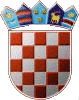 REPUBLIKA HRVATSKAKRAPINSKO-ZAGORSKA ŽUPANIJAOPĆINA STUBIČKE TOPLICEOPĆINSKO VIJEĆERedni brojOblik socijalne pomoćiIzvorni plan za 2016. godinu(iznos u kn)Realizacija 31.12.2016.(iznos u kn)Naknada za troškove stanovanja i jednokratna naknada11.500,0011.914,92Troškovi ogrjeva20.900,0021.850,00Jednokratna novčana pomoć za novorođeno dijete20.000,0020.000,00Pomoć u obiteljskim paketima1.200,00944,03Jednokratna naknada za pogrebne troškove0,000,00Prehrana u školskoj kuhinji14.500,0014.450,00Stipendije učenicima i studentima149.100,00149.100,00Sufinanciranje troškova prijevoza učenika i studenata180.000,00181.328,87Jednokratna naknada – ljetovanje djece i maturalna putovanja0,000,00Sufinanciranje rada Crvenog križa20.000,0020.000,00Sufinanciranje rada Centra za socijalnu skrb Krapina, Podružnica Obiteljski centar Krapinsko-zagorske županije0,000,00Sufinanciranje programa i projekata udruga i ostalih organizacija civilnog društva u području socijalne skrbi27.000,0028.000,00Smještaj učenika srednjih škola u učeničke domove8.000,007.500,00UKUPNO:452.200,00455.087,82